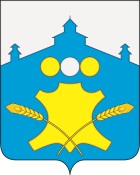 АдминистрацияБольшемурашкинского муниципального района Нижегородской областиРАСПОРЯЖЕНИЕ10.02._2014г.							№___13-р__О назначении ответственныхпо профилактике коррупционныхправонарушений и персональнойответственности  за состояние антикоррупционной работы в администрации Большемурашкинскогомуниципального районаВ целях осуществления работы по реализации поручений Президента Российской Федерации от 30 октября 2013 года № Пр – 2689: 1.Назначить  ответственных  лиц по профилактике коррупционных правонарушений и персональной ответственности  за состояние антикоррупционной работы в соответствующих структурных подразделений администрации Большемурашкинского муниципального района:2.Ответственной  за антикоррупционную экспертизу муниципальных правовых актов в администрации Большемурашкинского муниципального района назначить Лазареву Г.М. – начальника сектора правовой, организационной, кадровой работы и информационного обеспечения.3.Контроль за выполнением настоящего распоряжения возложить на управление делами администрации Большемурашкинского муниципального района. Глава администрации района 					      В.В.КокуринУправление деламиСадкова И.Д.- управляющий деламиФинансовое управлениеЛобанова Н.В.- начальник финансового	 управления				               Управление образованияБелов А.И.- начальник управления образованияКомитет по управлению экономикой Даранов Р.Е.- председатель комитета по управлению экономикойУправление сельского хозяйстваАбросимов А.Н.- начальник управления сельского хозяйства Отдел капитального строительства и архитектурыМасанов А.А.- начальник отдела капитального строительства и архитектурыОтдел ЖКХЗолотова Н.В.- начальник отдела ЖКХОтдел спорта и туризмаКожин Н.Л.- начальник отдела спорта и туризмаОтдел культурыРыжова И.А. – начальник отдела культуры